Gütesiegel„Bildungs- und berufs- und lebensorientierungsfreundliche Schule“SonderschulenBewerbung 2023/24Aktivitäten im Rahmen von ibobbauf Basis der RS 17/2012 und RS 22/2017StandortVerfasser*inGütesiegel „Bildungs-, berufs- und lebensorientierungsfreundliche Schule“Sonderschulen (SO)Ausschreibung 2023/24Bildungs-, Berufs- und Lebensorientierung als schulisches Aufgabenfeld gewinnt vor dem Hintergrund einer sich ständig verändernden wirtschaftlichen und beruflichen Umwelt zunehmend an Bedeutung.Dabei spielen berufs- und bildungswegbezogene Informationen, Persönlichkeits-bildung, das Kennenlernen von Techniken der Informationsgewinnung und die Entwicklung von Entscheidungsfähigkeit eine wichtige Rolle. Die Schule unterstützt dies auf Grundlage des Lehrplanes mit handlungs- und kompetenzorientierten Angeboten. Die Allgemeinen Sonderschulen im Land Salzburg haben es sich zur Aufgabe gemacht, gemeinsam mit den Erziehungsberechtigten, mit Betrieben und regionalen Beratungseinrichtungen den Übergang von der Pflichtschule in die Berufsausbildung bzw. in die weiterführenden Schulen zu unterstützen. Sie bieten berufsorientierte Lernangebote im Sinne von ibobb (Information, Beratung und Orientierung für Bildung und Beruf) entsprechend den regionalen Bedingungen an.Die Arbeitsgruppe „Gütesiegel“, in der Wirtschaftskammer Salzburg, Bildungs-direktion Salzburg und Pädagogische Hochschule Salzburg Stefan Zweig zusammenarbeiten, schreibt seit dem Schuljahr 2005/06 das Gütesiegel „Bildungs- und berufs-orientierungsfreundliche Schule“ aus. Schülerinnen und Schüler einer Gütesiegel-Schule zeichnet aus:
Sie wissen, welche Fähigkeiten, Fertigkeiten und Interessen sie besitzen.Sie kennen verschiedene Berufsmöglichkeiten.Sie kennen verschiedene Bildungseinrichtungen, Ausbildungsinstitutionen, Beratungsstellen und Fördereinrichtungen.Sie können ihre Berufswahl begründen und kennen Alternativen.Mit der Verleihung des Gütesiegels werden besondere Leistungen der Schulen im Bereich von ibobb, also der Information, Beratung und Orientierung für Bildung und Beruf, mit attraktiven Anerkennungspreisen gewürdigt und öffentlich bekannt gemacht. Die Volkswirtschaftliche Gesellschaft Salzburg (VGS) und die Wirtschaftskammer Salzburg (WKS) stellen dafür Mittel bereit.Was wird bewertet?Standortspezifisches Umsetzungskonzept ibobb und die Umsetzung am StandortUmsetzungsform der Bildungs- und Berufsorientierung an der SchuleZusätzliche Aktivitäten in der Bildungs- und Berufsorientierung an der Schule, also Aktivitäten, die über den Lehrplan hinaus in Sachen ibobb gesetzt werdenDokumentation des Bildungs- und Berufsorientierungsprozesses Aktivitäten Schule-WirtschaftEntwicklungsziele in der Bildungs- und BerufsorientierungWie bewerben Sie sich?Per Email bis zum 31. März 2024 (Einsendeschluss) Wohin senden Sie die Bewerbung?Die Pädagogische Hochschule Salzburg Stefan Zweig (Projektbüro A-Z) übernimmt für die Jury die Koordination der Bewerbungen. Senden Sie Ihre E-Mail-Bewerbung an juergen.bauer@phsalzburg.atWer bewertet?Die Jury (Vertreter*innen der Bildungsdirektion Salzburg, der Pädagogischen Hochschule Salzburg Stefan Zweig und der Wirtschaft) sichtet die Bewerbungs-unterlagen bis Ende April 2022. Danach findet die Qualitätsprüfung/Auditierung in den von der Jury ausgewählten Schulen vor Ort statt. Dabei ist neben der Sichtung der eingereichten Unterlagen der Kontakt mit Schülerinnen und Schülern wichtig. 
Wann wird das Gütesiegel verliehen?Im Herbst 2024 wird das Gütesiegel an die ausgezeichneten Schulen verliehen.
Wie lange gilt das Gütesiegel?Das Gütesiegel wird für 4 Jahre verliehen. Will die Schule diese Auszeichnung weiterhin führen, ist eine neuerliche Bewerbung erforderlich.Vorab-Check – erfüllt meine Schule folgende Kriterien?In der Sonderschule sind folgende Punkte Voraussetzung für den Erhalt des Gütesiegels:	Besuch von relevanten Betrieben	Bewusstmachen von Interessen/Neigungen, Eignungen und Berufswünschen	Durchführung berufspraktischer Tage	Berufe aus dem engen Lebensumfeld und aus der Region	Bewusstmachen von Arbeitstugenden wie Ausdauer, Genauigkeit, Höflichkeit etc. 	Inanspruchnahme von Informations- und Beratungseinrichtungen:	möglichst Besuch von regionalen Bildungsmessen und regionalen	Beratungseinrichtungen	ev. Besuch des Talente Checks	Zusammenarbeit mit dem Jugendcoaching	Informationen zu berufspraktischen Tagen und Jugendcoaching im Rahmen eines Elternabends	Bewerbungsunterlagen/Bewerbungstraining im letzten Schulbesuchsjahr	(siehe dazu Tätigkeiten/Unterlagen des Jugendcoachings)	Wichtige rechtliche Grundlagen (Arbeitszeit, Sozialversicherung etc.) 	Rollenverständnis von Mädchen/Frauen und Knaben/Männern Was ist vor der Bewerbung zu tun?Bitte bereiten Sie folgende Unterlagen vor, bevor Sie die Onlinebewerbung ausfüllen:Jahresplanungen der 7./8. (BO) und 9. (BV) Schulstufe (soweit an der Schule geführt)Informationen rund um die ibobb-AktivitätenInformationen, warum gerade Sie das GBOS erhalten sollten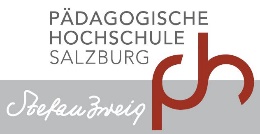 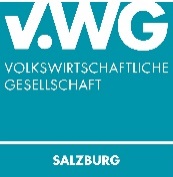 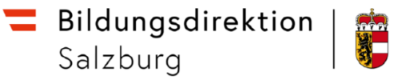 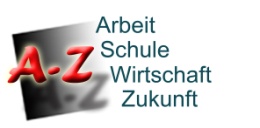 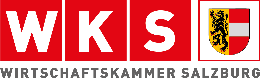 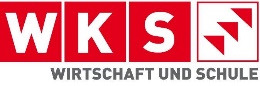 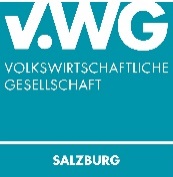 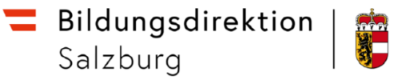 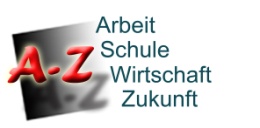 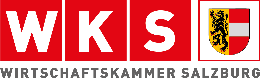 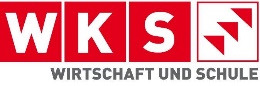 Gütesiegel „Bildungs-, berufs- und lebensorientierungsfreundliche Schule“Sonderschulen (SO)Bewerbung 2023/24DatenblattSelbstbewertungsbogenBitte füllen Sie aus, was bei Ihnen am Schulstandort umgesetzt wird. Dies wird bewertet und führt zu einer möglichen Auditierung Ihrer Schule.I. Berufsorientierung/Berufsvorbereitung an der Schule1. Umsetzungsform der Berufsorientierung an der Schule in der 7. und 8. Schulstufe bzw. in der Berufsvorbereitung/9. Stufe ASO2. Qualifikationen der Lehrpersonen3. Jahresplanungen Berufsorientierung/Berufsvorbereitung und standortspezifisches Umsetzungskonzept ibobb Grundvoraussetzung für die Bewerbung - 
bitte unbedingt als Attachment der Siegelbewerbung übermitteln!II. Standardaktivitäten in der Bildungs- und BerufsorientierungErgänzende Standardaktivitäten in der Bildungs- und BerufsorientierungIII. Dokumentation des Bildungs- und BerufsorientierungsprozessesIV. Aktivitäten Schule-Wirtschaft und besondere Aktivitäten im Sinne von ibobbWir bedanken uns für Ihre Interesse an der Teilnahme zum
Gütesiegel GBOS. Danke auch für Ihr Engagement um eine gelingende Schüler- und Bildungsberatung sowie Bildungs-, Berufs- und Lebensorientierung an Ihrer Schule.Wenn Sie zusätzlich zum Vorab-Check folgende Fragen mit ja beantworten können, könnte eine Bewerbung für das Gütesiegel GBOS erfolgreich sein:Unsere Schüler*innen…Name der SchuleAnschriftPostleitzahl / Ort      /      TelefonLink zu BO auf Schul-WebsiteEmailSchulleiter*inAnsprechpartner*in für die BewerbungTelefonEmailBO-Koordinator*inOrt und DatumSchulstufe 7/8Schulstufe 9Anzahl der Schüler_innen davondavonUmsetzungsform BO/BVBitte die Anzahl der Klassen eintragen!Bitte die Anzahl der Klassen eintragen!Eigener GegenstandIm Rahmen von ProjektenIntegriert in den Unterricht (integrativ)BV-KlasseAnzahl der BBO-fachgeprüften LehrpersonenGeprüfte BO-Koordinator*in am Standort ja 	 neinAnzahl der Lehrpersonen, die in den letzten beiden Schuljahren Fortbildungsveranstaltungen zu BBO besuchten7./8. Stufe9. StufeÜbermittlung der Jahresplanungen für die 7. 8. Stufe BO bzw. 9. Stufe/BV, in denen der prozesshafte Ablauf, die Verteilung der Inhalte über die Schulstufen und die zeitliche Abfolge übersichtlich und nachvollziehbar dargestellt sind.Übermittlung standortspezifisches Umsetzungskonzept ibobbMaßnahmen einschließlich Vor- und NachbereitungFolgende Unterlagen sollen im Falle des Besuches Ihrer Schule durch die Jury bereitgestellt werden!Talente-CheckTalente-CheckTalente-CheckEventuelle Teilnahme am Talente-Check ja 	 neinErgebnisElternabende/-veranstaltungenElternabende/-veranstaltungenElternabende/-veranstaltungenInformationen zu berufspraktischen Tagen, Jugendcoaching ja 	 neinEinladung mit ProgrammPräsentation durch/über unterstützende Organisationen (wie JuCo) ja 	 neinEinladung mit ProgrammInfogespräche Schüler*in/Schule/ElternInfogespräche Schüler*in/Schule/Eltern ja 	 neinEinladung, ThemenBerufspraktische TageBerufspraktische TageBerufspraktische TageDurchführung von berufspraktischen Tagen (siehe RS 17/2012)  ja 	 neinKlassenbücher /DokumentationVor/Nachbereitung durch/mit Schüler*innen, individuelle Schnuppertage ja 	 nein(Schüler-) DokusRealbegegnungenRealbegegnungenRealbegegnungenBesuch/Erkundung von Betrieben und relevanten Einrichtungen ja 	 neinKlassenbücher / DokumentationStadtteilerkundungen ja 	 neinKlassenbücher/DokumentationEinladung von Berufsträger*innen, Berater*innen ja 	 neinKlassenbücherDokumentationFahrt zur BIM oder zu regionalen Berufs- und Bildungsmessen ja 	 neinKlassenbücherDokumentationAuseinandersetzung mit der eigenen Person (Persönlichkeitsentwicklung)Auseinandersetzung mit der eigenen Person (Persönlichkeitsentwicklung)Auseinandersetzung mit der eigenen Person (Persönlichkeitsentwicklung)Interessen und Neigungen, Eignungen und Berufswünsche ja 	 neinDokumentation/UnterlagenStärken/Schwächen, Selbst/Fremdeinschätzung ja 	 neinDokumentation/UnterlagenÜbernahme organisatorischer Arbeiten ja 	 neinDokumentation/UnterlagenBewerbungsunterlagen und BewerbungstrainingBewerbungsunterlagen und BewerbungstrainingBewerbungsunterlagen und BewerbungstrainingUnterlagen JuCo (Betreuung im letzten Schulbesuchsjahr) ja 	 neinDokumentation/Unterlagen JuCoBewerbungstraining in Klasse schulintern oder mit außerschulischen Experten ja 	 neinKlassenbuch, UnterlagenArbeitArbeitArbeitWichtige Berufe aus dem eigenen Lebensumfeld und aus der Region ja 	 neinKlassenbücher/ UnterlagenWichtige rechtliche Grundlagen (Arbeitszeit, Sozialversicherung etc.) ja 	 neinKlassenbücher/ UnterlagenBewusstmachen von Arbeitstugenden wie Ausdauer, Genauigkeit, Höflichkeit etc. ja 	 neinKlassenbücher/ UnterlagenArbeitsabläufe simulieren, ev. „Arbeitstraining“ mit außerschulischen Partnern ja 	 neinKlassenbücher/ UnterlagenArbeit und Gesundheit ja 	 neinKlassenbücher/ UnterlagenStrategien zur Berufsfindung und/oder BerufswahlStrategien zur Berufsfindung und/oder BerufswahlStrategien zur Berufsfindung und/oder BerufswahlWichtige und spezielle Beratungseinrichtungen kennenlernen (wie AMS, BIZ, JuCo etc.) ja 	 neinKlassenbücher/ UnterlagenBetreuung durch JuCo ja 	 neinDokumenteGenderGenderGenderRollenverständnis von Mädchen/Frauen und Knaben/Männern ja 	 neinKlassenbücher / UnterlagenSpezielle Maßnahmen/Angebote für Mädchen/Burschen ja 	 neinKlassenbücher / UnterlagenPartnerschaft uns Aufgabenverteilung (Zukunftsbild) ja 	 neinKlassenbücher / UnterlagenRechte und Pflichten am ArbeitsplatzRechte und Pflichten am ArbeitsplatzRechte und Pflichten am ArbeitsplatzGrundlegendes zu Arbeits- und Sozialrecht ja 	 neinKlassenbücher / UnterlagenInformationen zur Ausbildung bis 18 ja 	 neinKlassenbücher / UnterlagenBerufsausbildungsgesetz und erweiterte Möglichkeiten (Modelle „Verlängerte Lehre“, „Teilqualifizierung“) ja 	 neinKlassenbücher / UnterlagenRechte und Pflichten ja 	 neinKlassenbücher / UnterlagenArbeitslosigkeit und WiedereinstiegArbeitslosigkeit und WiedereinstiegArbeitslosigkeit und WiedereinstiegGrundlegende Infos zu Arbeitslosigkeit ja 	 neinKlassenbücher / UnterlagenGründe zur Auflösung eines Arbeitsverhältnisses ja 	 neinKlassenbücher / UnterlagenUnterstützungsangebote/Organisationen ja 	 neinKlassenbücher / UnterlagenAuswirkungen auf mein persönliches Leben ja 	 neinKlassenbücher / UnterlagenDokumentation rund um ibobb: Ausstellungen, Infotafel etc. ja 	 neinEntsprechende UnterlagenSonstige: (Bitte unten eintragen!) ja 	 neinEntsprechende UnterlagenWir erfüllen die Standardaktivitäten. ja 	 neinFolgende Unterlagen sollen im Falle des Besuches Ihrer Schule durch die Jury bereitgestellt werden!Persönliche Dokumentation des BO-Prozesses durch Schüler*innen(Bitte stellen Sie Unterlagen auszugsweise digital zur Verfügung.) ja 	 neinBO-Mappen, 
BO-Hefte der Schüler*innen,
BO-Pass, Kompetenzportfolio…Bitte kurze Beschreibungz. B. Runder Tisch, Stammtisch mit Wirtschaftstreibenden, Kooperationsformen mit Einrichtungen, Netzwerke usw.Entwicklungsziele für die Berufsorientierung/Berufsvorbereitung am StandortBitte begründen Sie, warum gerade Ihre Schule besondere Qualitäten im Bereich ibobb aufweist, die die Verleihung eines Gütesiegels rechtfertigen: